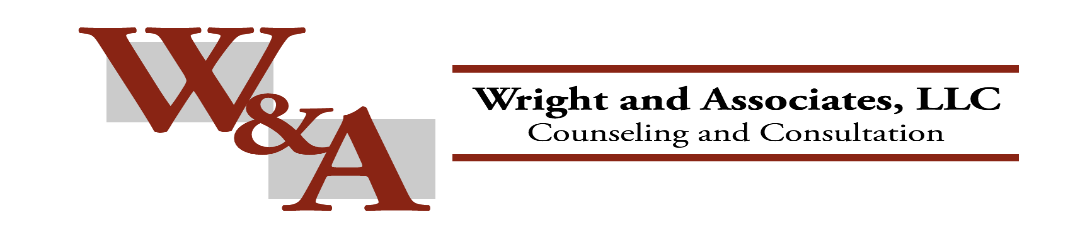 Wright and Associates, LLC proudly accepts and partners with the following insurance providers, employee assistance programs and organizations (Individual policies and coverage may vary):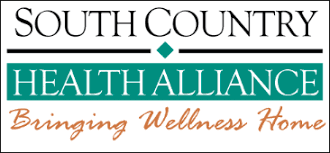 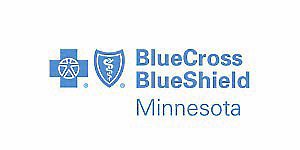 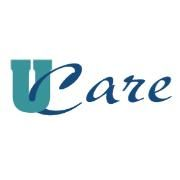 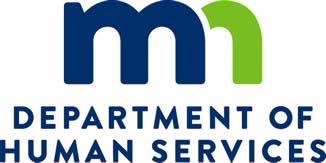 Medical Assistance (MA)Minnesota Care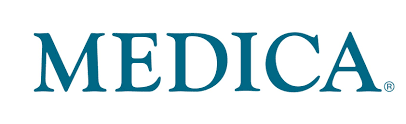 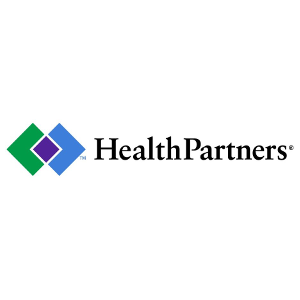 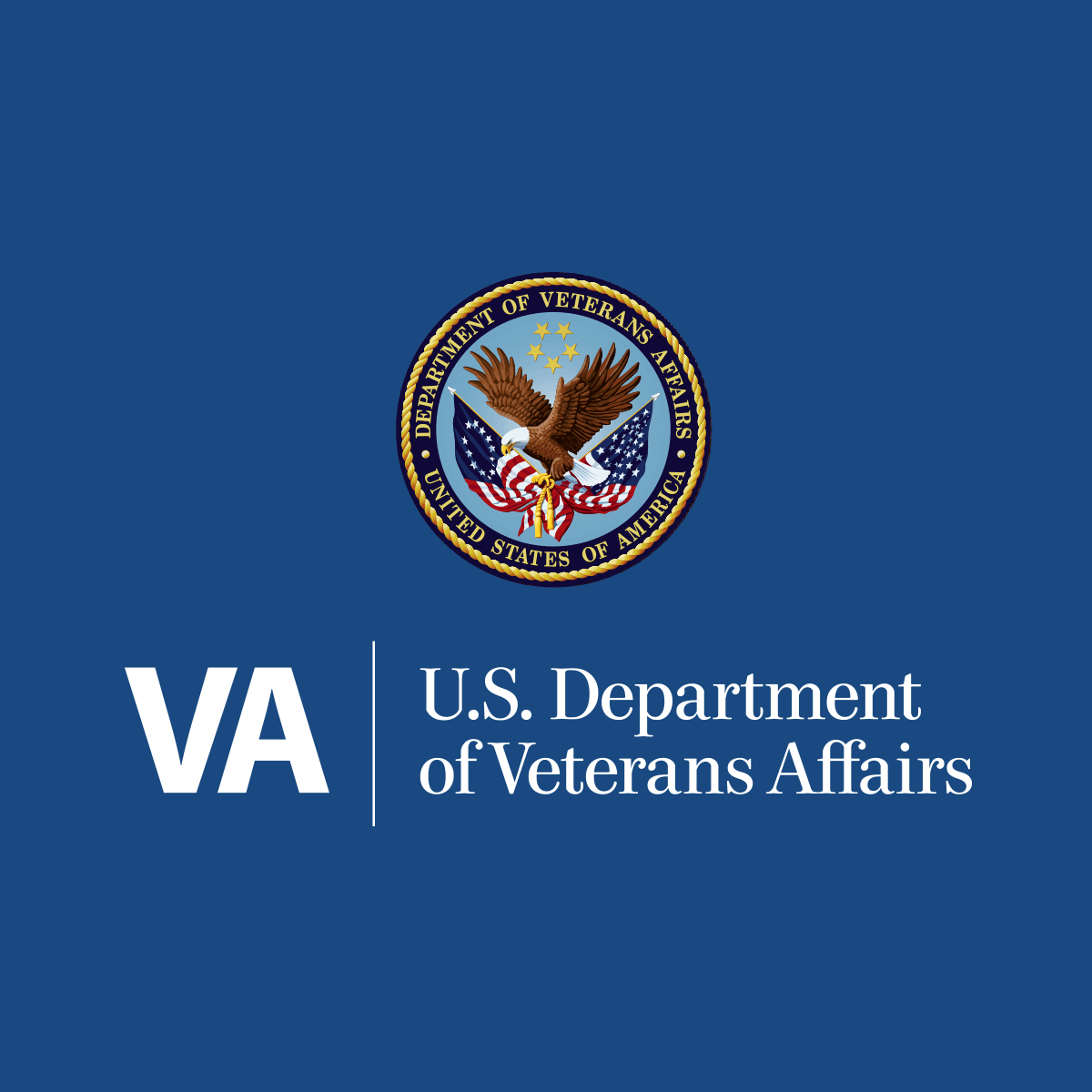 VA Community Care Network Provider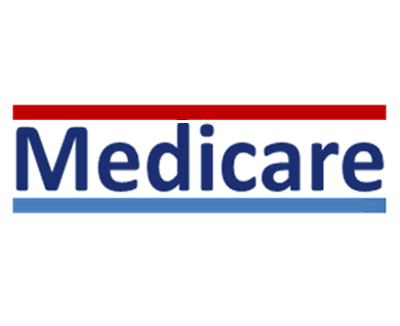 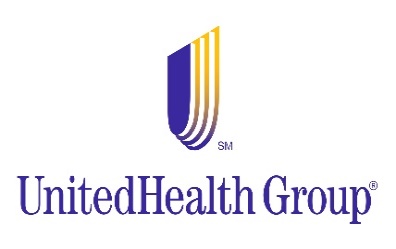 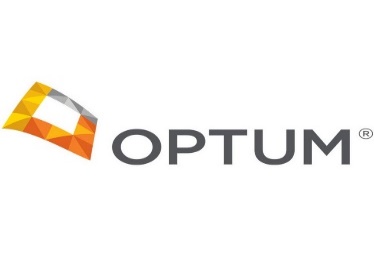 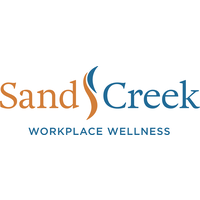 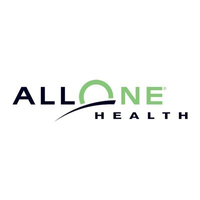 feiEmployee Assistance Program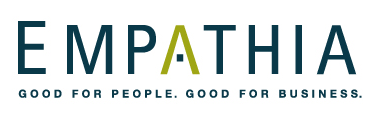 Through Life Works EAPEmployee Assistance Program, Contracting and Self-Pay with Discount Option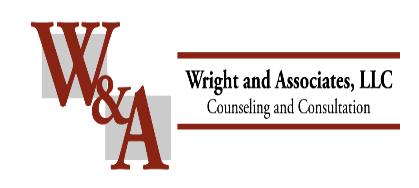 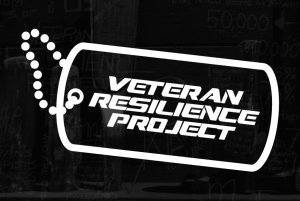 